Załącznik nr 1 do zapytania ofertowegoZP.95.DAOiK.2021FORMULARZ OFERTYZ wykazem asortymentowo – ilościowym zakupu i dostawy wózka zabiegowego , wózków siatkowych do przewożenia odzieży, wózków kąpielowych koszowych oraz wózków na brudną pościel  dla Domu Pomocy Społecznej „ Jesień Życia” ul. Mińska 15 A  w BydgoszczyI. Wykonawca:1 Nazwa i adres............................................................................................................................................................................................................................................................................................................................................................................................................................................................................................................................................................................................................................................................................a)	NIP.................................................................................b)	REGON...........................................................................c)	Telefon...........................................................................d)	E-mail.............................................................................e)	nr KRS lub innego dokumentu:......................................W odpowiedzi na zapytanie ofertowe oferujemy wykonanie zamówienia polegającego na  dostawie artykułów i sprzętu rehabilitacyjno- usprawniającego dla Zespołu Domów Pomocy Społecznej i Ośrodków Wsparcia w Bydgoszczy; Dom Pomocy Społecznej „Promień Życia” ul. Łomżyńska 54, 85-863 Bydgoszcz w zakresie i na warunkach określonych w zapytaniu ofertowym wraz z załącznikami w następujący sposób:1) Wartość ofertowa netto zamówienia – ogółem ……………………….………………………zł(słownie zł: …………………………………………………………………………………………….)2) Wartość ofertowa brutto zamówienia – ogółem …………………………………………..…. zł(słownie zł: …………………………………………………………………………………………….)3) Stawka podatku VAT .......….. % kwota ………………………… zł4) Deklaruję 30 dniowy termin płatności licząc od dnia otrzymania faktury przez Zamawiającego.II. Przedmiot zamówienia: III. Cechy wózka zabiegowego 1Wózek j wielofunkcyjny, bardzo mobilny oraz lekki. Konstrukcja wykonana z metalowych rurek lakierowanych proszkowo. Dodatkowo wózek wyposażony w druciany koszyk, wyjmowane pojemniki z tworzywa oraz worek foliowy z przykryciem. Wózek posiada cztery kółka jezdne, w tym dwa z blokadą. Pojemność worka 40L.PARAMETRY TECHNICZNE:Długość: 645 mmSzerokość: 425 mmWysokość: 905 mmgwarancja 24 miesiące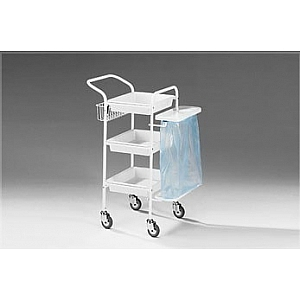 III. Cechy wózka siatkowego 2.Wózek  siatkowy ocynkowany galwaniczny  posiadający  koła z polipropylenu lub gumowych kół.PARAMETRY TECHNICZNE  wymiary podstawy 715x810 mmwysokość 1800 mm (użytkowa 1650 mm)konstrukcja składana modułowawersja z półką koła z polipropylenu 100 mm opcjonalnie gumowe 2 kola skrętne, 2 stałe2 taśmy z hakiem i regulacją napięcia paska do wózkaopcjonalnie z pokrowcem wodoodpornym zasuwanymgwarancja 24 miesiące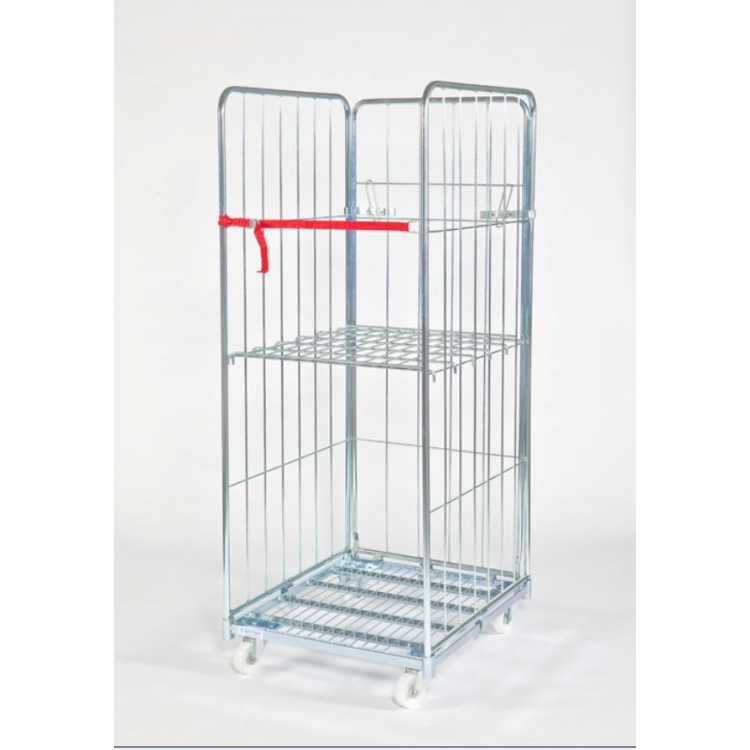 IV. Cechy wózka kąpielowego koszowego 3.Wózek 3-półkowy chromowany z półkami w formie praktycznych koszyków, WykonanY ze stali galwanizowanej Z warstwą chromu.  Posiadają atesty PZH i dopuszczone są do bezpośredniego kontaktu z żywnością. Modułowa konstrukcja umożliwia rozbudowę wózka o kolejne poziomy, przedłużki słupków także półki proste. Wózek wysokiej jakości estetycznie wykonany, półki wzmocnione, koła łożyskowane 4 skrętne w tym 2 z hamulcamiwykonanie ze stali galwanizowanej Z  powłoką chromuposiadają atest PZH i NSAnierdzewne i kwasoodpornekonstrukcja modułowa, możliwość rozbudowy lub demontażu poziomówmożliwość zastosowania wyższych słupków, płaskich półek lub zakupu jako regał bez kół  (szczegóły pod tel.)półki regulujemy dowolnie skokowo co 2,4 cmwysokość wewnętrzna półek  10,5 cmkoła gumowe 4 skrętne łożyskowane, średnica 8 cm2 hamulce przy kołachłatwy montażgwarancja 24 miesiące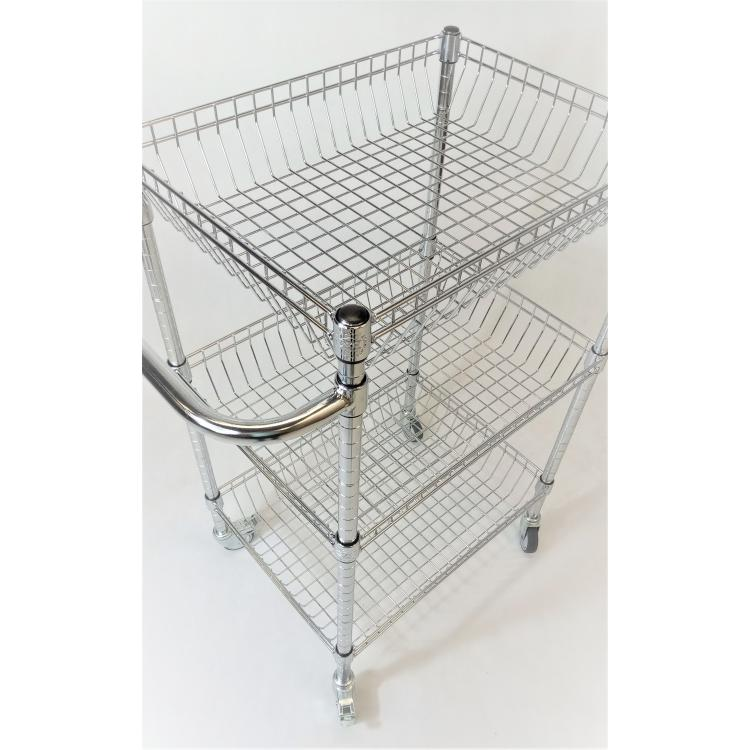 V. Cechy wózka na brudną pościel  4.metalowy składany stelaż lakierowany proszkowo1 nylonowy worek 200 litrów4 ciche skrętne kółka Waga: 12 kgwymiary w cm: 62X42X105gwarancja 24 miesiące 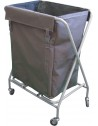 Podpis i pieczątka osoby upoważnionej                do składania ofertL.p.Przedmiot zamówieniaIlość Cena jednostkowa nettoWartość nettoStawka % VATWartość brutto1245688Wózek zabiegowy  1 szt.Wózek siatkowy do przewożenia odzieży 2sztWózek kąpielowy koszowy 4szt Wózek na brudną pościel 3szt RAZEM:RAZEM:RAZEM:RAZEM: